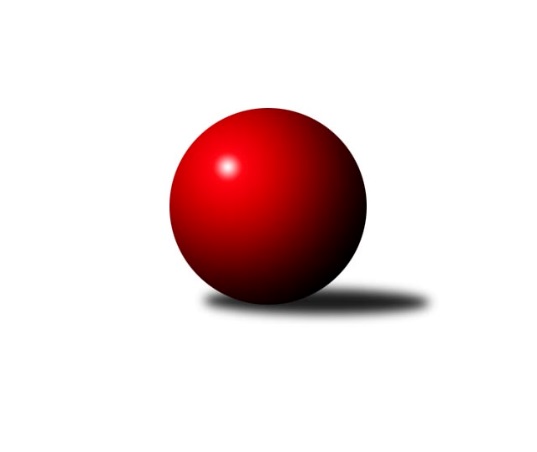 Č.7Ročník 2011/2012	29.10.2011Nejlepšího výkonu v tomto kole: 2591 dosáhlo družstvo: KK Minerva Opava ˝B˝Krajský přebor MS 2011/2012Výsledky 7. kolaSouhrnný přehled výsledků:TJ Unie Hlubina˝B˝	- KK Minerva Opava ˝B˝	2:14	2438:2591		28.10.TJ VOKD Poruba ˝B˝	- TJ Horní Benešov ˝C˝	10:6	2363:2280		28.10.TJ Nový Jičín ˝A˝	- TJ Opava ˝C˝	8:8	2343:2323		29.10.TJ Frenštát p.R.˝A˝	- SKK Ostrava B	2:14	2352:2475		29.10.TJ  Krnov ˝B˝	- TJ Sokol Bohumín ˝B˝	8:8	2419:2349		29.10.TJ Horní Benešov ˝E˝	- TJ Spartak Bílovec ˝A˝	6:10	2504:2516		29.10.Tabulka družstev:	1.	SKK Ostrava B	7	6	0	1	79 : 33 	 	 2501	12	2.	TJ Spartak Bílovec ˝A˝	7	6	0	1	77 : 35 	 	 2436	12	3.	TJ Nový Jičín ˝A˝	7	5	1	1	75 : 37 	 	 2418	11	4.	KK Minerva Opava ˝B˝	7	5	0	2	68 : 44 	 	 2473	10	5.	TJ Opava ˝C˝	7	3	1	3	64 : 48 	 	 2464	7	6.	TJ  Krnov ˝B˝	7	3	1	3	54 : 58 	 	 2365	7	7.	TJ Sokol Bohumín ˝B˝	7	3	1	3	52 : 60 	 	 2429	7	8.	TJ VOKD Poruba ˝B˝	7	3	1	3	47 : 65 	 	 2373	7	9.	TJ Horní Benešov ˝E˝	7	2	1	4	51 : 61 	 	 2425	5	10.	TJ Frenštát p.R.˝A˝	7	1	1	5	36 : 76 	 	 2362	3	11.	TJ Horní Benešov ˝C˝	7	1	0	6	42 : 70 	 	 2357	2	12.	TJ Unie Hlubina˝B˝	7	0	1	6	27 : 85 	 	 2296	1Podrobné výsledky kola:	 TJ Unie Hlubina˝B˝	2438	2:14	2591	KK Minerva Opava ˝B˝	Martin Ferenčík	 	 192 	 183 		375 	 0:2 	 426 	 	217 	 209		Jan Král	Stanislav Navalaný	 	 188 	 206 		394 	 0:2 	 460 	 	238 	 222		Renáta Smijová	Josef Hájek	 	 229 	 216 		445 	 0:2 	 451 	 	228 	 223		Marie  Konečná	Jiří Štroch	 	 196 	 220 		416 	 2:0 	 408 	 	197 	 211		Jana Martínková	Petr Foniok	 	 180 	 222 		402 	 0:2 	 408 	 	197 	 211		Petr Frank	Roman Grüner	 	 200 	 206 		406 	 0:2 	 438 	 	232 	 206		Tomáš Králrozhodčí: Nejlepší výkon utkání: 460 - Renáta Smijová	 TJ VOKD Poruba ˝B˝	2363	10:6	2280	TJ Horní Benešov ˝C˝	Jan Žídek	 	 182 	 197 		379 	 2:0 	 313 	 	158 	 155		Zbyněk Tesař	Petr Oravec	 	 200 	 167 		367 	 0:2 	 379 	 	193 	 186		David Láčík	Břetislav Mrkvica	 	 193 	 187 		380 	 0:2 	 392 	 	201 	 191		Michal Blažek	Tomáš Foniok	 	 201 	 197 		398 	 0:2 	 409 	 	215 	 194		Dominik Tesař	Václav Boháčík	 	 212 	 195 		407 	 2:0 	 387 	 	196 	 191		Zdeněk Smrža	Jaroslav Klekner	 	 215 	 217 		432 	 2:0 	 400 	 	208 	 192		Petr Rakrozhodčí: Nejlepší výkon utkání: 432 - Jaroslav Klekner	 TJ Nový Jičín ˝A˝	2343	8:8	2323	TJ Opava ˝C˝	Ján Pelikán	 	 184 	 173 		357 	 0:2 	 391 	 	194 	 197		Michal Blažek	Libor Jurečka	 	 211 	 188 		399 	 0:2 	 416 	 	222 	 194		Dana Lamichová	Radek Škarka	 	 193 	 213 		406 	 2:0 	 372 	 	194 	 178		Pavel Jašek	Jiří Madecký	 	 205 	 224 		429 	 2:0 	 382 	 	202 	 180		Rudolf Tvrdoň	Josef Zavacký	 	 176 	 171 		347 	 0:2 	 352 	 	170 	 182		Jana Tvrdoňová	Michal Pavič	 	 202 	 203 		405 	 0:2 	 410 	 	213 	 197		Lubomír Škrobánekrozhodčí: Nejlepší výkon utkání: 429 - Jiří Madecký	 TJ Frenštát p.R.˝A˝	2352	2:14	2475	SKK Ostrava B	Milan  Kučera	 	 185 	 176 		361 	 0:2 	 412 	 	190 	 222		Petr Šebestík	Jaroslav  Petr	 	 187 	 196 		383 	 0:2 	 410 	 	202 	 208		Jan Pavlosek	Tomáš Binek	 	 219 	 190 		409 	 2:0 	 405 	 	175 	 230		Tomáš Polášek	Jaromír Matějek	 	 205 	 212 		417 	 0:2 	 429 	 	219 	 210		Lenka Pouchlá	Ladislav  Petr	 	 202 	 198 		400 	 0:2 	 416 	 	184 	 232		Dan  Šodek	Zdeněk Michna	 	 194 	 188 		382 	 0:2 	 403 	 	202 	 201		Miroslav Složilrozhodčí: Nejlepší výkon utkání: 429 - Lenka Pouchlá	 TJ  Krnov ˝B˝	2419	8:8	2349	TJ Sokol Bohumín ˝B˝	Jaromír Čech	 	 180 	 217 		397 	 0:2 	 401 	 	211 	 190		Miroslav Paloc	Jaroslav Lakomý	 	 185 	 213 		398 	 0:2 	 417 	 	215 	 202		Dalibor Hamrozy	Miluše Rychová	 	 222 	 207 		429 	 2:0 	 368 	 	200 	 168		Jaromír Piska	Jiří Chylík	 	 184 	 196 		380 	 0:2 	 397 	 	195 	 202		Karol Nitka	Pavel Jalůvka	 	 206 	 226 		432 	 2:0 	 379 	 	183 	 196		Lukáš Modlitba	Martin Weiss	 	 203 	 180 		383 	 0:2 	 387 	 	191 	 196		Libor Krajčírozhodčí: Nejlepší výkon utkání: 432 - Pavel Jalůvka	 TJ Horní Benešov ˝E˝	2504	6:10	2516	TJ Spartak Bílovec ˝A˝	Michal Krejčiřík	 	 225 	 211 		436 	 2:0 	 434 	 	221 	 213		Karel Šnajdárek	Petr Kozák	 	 225 	 206 		431 	 0:2 	 461 	 	228 	 233		Rostislav Klazar	Jana Martiníková	 	 196 	 208 		404 	 0:2 	 425 	 	220 	 205		Vladimír Štacha	Luděk Zeman	 	 213 	 217 		430 	 2:0 	 416 	 	199 	 217		Pavel Šmydke	Jan Kriwenky	 	 178 	 199 		377 	 0:2 	 401 	 	183 	 218		Antonín Fabík	Jaromír Martiník	 	 217 	 209 		426 	 2:0 	 379 	 	170 	 209		Milan Binar *1rozhodčí: střídání: *1 od 51. hodu Karel MarečekNejlepší výkon utkání: 461 - Rostislav KlazarPořadí jednotlivců:	jméno hráče	družstvo	celkem	plné	dorážka	chyby	poměr kuž.	Maximum	1.	Michal Blažek 	TJ Opava ˝C˝	436.30	294.8	141.5	3.2	5/5	(474)	2.	Lenka Pouchlá 	SKK Ostrava B	433.92	296.5	137.4	3.4	4/4	(462)	3.	Tomáš Král 	KK Minerva Opava ˝B˝	433.19	300.8	132.4	2.9	4/4	(448)	4.	Michal Pavič 	TJ Nový Jičín ˝A˝	429.50	292.8	136.8	2.7	4/4	(458)	5.	Dana Lamichová 	TJ Opava ˝C˝	425.60	285.4	140.2	3.6	5/5	(445)	6.	Jaromír Martiník 	TJ Horní Benešov ˝E˝	423.27	286.2	137.1	3.8	5/5	(487)	7.	Tomáš Polášek 	SKK Ostrava B	422.50	285.6	136.9	3.5	4/4	(454)	8.	Jana Martiníková 	TJ Horní Benešov ˝E˝	422.07	289.5	132.5	6.7	5/5	(453)	9.	Rostislav Klazar 	TJ Spartak Bílovec ˝A˝	421.92	296.0	125.9	6.6	4/4	(461)	10.	Lubomír Škrobánek 	TJ Opava ˝C˝	419.33	289.3	130.1	5.7	5/5	(450)	11.	Dalibor Hamrozy 	TJ Sokol Bohumín ˝B˝	419.07	290.4	128.7	4.3	5/5	(434)	12.	Radek Škarka 	TJ Nový Jičín ˝A˝	418.50	285.7	132.8	4.2	3/4	(437)	13.	Miluše Rychová 	TJ  Krnov ˝B˝	417.67	290.5	127.2	6.1	4/5	(435)	14.	Jan Pavlosek 	SKK Ostrava B	416.17	289.7	126.5	6.2	3/4	(430)	15.	Renáta Smijová 	KK Minerva Opava ˝B˝	415.33	291.4	123.9	5.8	3/4	(460)	16.	Dan  Šodek 	SKK Ostrava B	414.38	290.9	123.4	6.8	4/4	(433)	17.	Jana Tvrdoňová 	TJ Opava ˝C˝	413.88	286.9	127.0	5.1	4/5	(472)	18.	Miroslav Složil 	SKK Ostrava B	412.75	279.2	133.6	3.8	4/4	(461)	19.	Tomáš Foniok 	TJ VOKD Poruba ˝B˝	412.69	283.7	129.0	4.9	4/4	(429)	20.	Petr Frank 	KK Minerva Opava ˝B˝	412.44	285.3	127.2	5.2	4/4	(443)	21.	Luděk Zeman 	TJ Horní Benešov ˝E˝	412.00	281.5	130.5	4.5	4/5	(458)	22.	Milan Binar 	TJ Spartak Bílovec ˝A˝	411.88	289.3	122.6	6.8	4/4	(430)	23.	Pavel Šmydke 	TJ Spartak Bílovec ˝A˝	411.25	287.4	123.9	7.4	4/4	(426)	24.	Karel Šnajdárek 	TJ Spartak Bílovec ˝A˝	410.56	278.1	132.5	4.6	3/4	(434)	25.	Vladimír Štacha 	TJ Spartak Bílovec ˝A˝	409.33	286.5	122.9	6.2	4/4	(435)	26.	Karol Nitka 	TJ Sokol Bohumín ˝B˝	408.33	282.1	126.3	5.7	5/5	(448)	27.	Jan Žídek 	TJ VOKD Poruba ˝B˝	407.92	286.8	121.1	7.6	3/4	(435)	28.	Martin Weiss 	TJ  Krnov ˝B˝	407.40	293.1	114.3	7.9	5/5	(423)	29.	Jan Král 	KK Minerva Opava ˝B˝	406.42	285.5	120.9	6.3	4/4	(440)	30.	Petr Šebestík 	SKK Ostrava B	406.00	274.5	131.5	7.4	4/4	(424)	31.	Zdeněk Štohanzl 	KK Minerva Opava ˝B˝	406.00	276.5	129.5	4.7	3/4	(446)	32.	Václav Boháčík 	TJ VOKD Poruba ˝B˝	405.75	284.1	121.6	8.0	4/4	(441)	33.	Zdeněk Michna 	TJ Frenštát p.R.˝A˝	405.50	278.9	126.6	7.0	5/5	(429)	34.	Miroslav Paloc 	TJ Sokol Bohumín ˝B˝	405.13	285.0	120.1	5.5	5/5	(413)	35.	Josef Zavacký 	TJ Nový Jičín ˝A˝	404.81	278.8	126.1	5.7	4/4	(432)	36.	Petr Rak 	TJ Horní Benešov ˝C˝	404.50	291.5	113.0	7.8	4/4	(434)	37.	Michal Krejčiřík 	TJ Horní Benešov ˝E˝	403.47	278.6	124.9	7.1	5/5	(436)	38.	Lukáš Modlitba 	TJ Sokol Bohumín ˝B˝	403.27	281.5	121.7	9.0	5/5	(424)	39.	Antonín Fabík 	TJ Spartak Bílovec ˝A˝	403.11	289.8	113.3	10.2	3/4	(433)	40.	Dominik Tesař 	TJ Horní Benešov ˝C˝	401.69	284.9	116.8	10.4	4/4	(416)	41.	Jaroslav Lakomý 	TJ  Krnov ˝B˝	401.13	280.5	120.7	7.9	5/5	(431)	42.	Zdeněk Bordovský 	TJ Frenštát p.R.˝A˝	401.10	281.6	119.5	8.3	5/5	(428)	43.	Marie  Konečná 	KK Minerva Opava ˝B˝	400.33	277.7	122.7	6.7	3/4	(451)	44.	Milan  Kučera 	TJ Frenštát p.R.˝A˝	399.93	285.3	114.7	7.3	5/5	(454)	45.	Josef Hájek 	TJ Unie Hlubina˝B˝	399.88	275.6	124.3	5.6	4/4	(450)	46.	Libor Krajčí 	TJ Sokol Bohumín ˝B˝	399.33	285.3	114.0	8.1	5/5	(422)	47.	Jan Kriwenky 	TJ Horní Benešov ˝E˝	399.27	286.7	112.6	8.5	5/5	(420)	48.	Petr Foniok 	TJ Unie Hlubina˝B˝	399.19	280.0	119.2	10.1	4/4	(430)	49.	Michal Blažek 	TJ Horní Benešov ˝C˝	398.67	269.3	129.3	6.7	3/4	(404)	50.	Břetislav Mrkvica 	TJ VOKD Poruba ˝B˝	398.67	285.9	112.8	8.8	3/4	(413)	51.	Ladislav  Petr 	TJ Frenštát p.R.˝A˝	398.00	276.5	121.5	8.8	4/5	(435)	52.	Libor Jurečka 	TJ Nový Jičín ˝A˝	396.25	283.3	112.9	8.8	4/4	(410)	53.	Rudolf Tvrdoň 	TJ Opava ˝C˝	394.50	285.6	108.9	8.8	4/5	(427)	54.	Roman Grüner 	TJ Unie Hlubina˝B˝	393.94	279.7	114.3	8.3	4/4	(425)	55.	Jaromír Piska 	TJ Sokol Bohumín ˝B˝	393.53	275.1	118.4	7.6	5/5	(423)	56.	Jiří Madecký 	TJ Nový Jičín ˝A˝	393.38	276.9	116.5	9.1	4/4	(429)	57.	Marek Bilíček 	TJ Horní Benešov ˝C˝	392.33	265.5	126.8	5.0	3/4	(402)	58.	Jaroslav  Petr 	TJ Frenštát p.R.˝A˝	390.58	272.4	118.2	8.0	4/5	(413)	59.	David Láčík 	TJ Horní Benešov ˝C˝	389.33	270.3	119.1	7.2	3/4	(435)	60.	Jaromír Hendrych 	TJ Opava ˝C˝	387.00	279.7	107.3	11.4	4/5	(437)	61.	František Křák 	TJ VOKD Poruba ˝B˝	386.25	277.5	108.8	8.8	4/4	(397)	62.	Tomáš Binek 	TJ Frenštát p.R.˝A˝	381.67	267.3	114.4	9.6	4/5	(409)	63.	Petr Oravec 	TJ VOKD Poruba ˝B˝	380.38	272.8	107.6	9.6	4/4	(396)	64.	Jaromír Čech 	TJ  Krnov ˝B˝	375.58	271.8	103.8	10.6	4/5	(422)	65.	Ján Pelikán 	TJ Nový Jičín ˝A˝	373.11	263.0	110.1	11.9	3/4	(398)	66.	Vladislav Vavrák 	TJ Horní Benešov ˝E˝	368.75	268.8	100.0	12.8	4/5	(409)	67.	Vladimír Rada 	TJ VOKD Poruba ˝B˝	367.11	270.7	96.4	10.9	3/4	(377)	68.	Martin Ferenčík 	TJ Unie Hlubina˝B˝	366.63	265.8	100.9	11.1	4/4	(435)	69.	Jiří Štroch 	TJ Unie Hlubina˝B˝	356.38	258.9	97.5	15.1	4/4	(416)		Milan Franer 	TJ Opava ˝C˝	427.00	303.0	124.0	5.0	1/5	(427)		Karel Škrobánek 	TJ Opava ˝C˝	421.50	296.0	125.5	4.8	2/5	(431)		Vítězslav Kadlec 	TJ  Krnov ˝B˝	420.50	289.5	131.0	7.5	1/5	(472)		Jaromír  Hendrych ml. 	TJ Horní Benešov ˝C˝	419.63	282.6	137.0	5.8	2/4	(475)		Robert Kučerka 	TJ Horní Benešov ˝C˝	415.33	288.7	126.7	10.0	1/4	(431)		Vladimír Staněk 	KK Minerva Opava ˝B˝	413.00	295.5	117.5	7.3	2/4	(423)		Jana Martínková 	KK Minerva Opava ˝B˝	412.75	278.3	134.5	2.3	2/4	(420)		Petr Kozák 	TJ Horní Benešov ˝C˝	411.50	291.5	120.0	6.5	1/4	(431)		Michal Blinka 	SKK Ostrava B	407.25	285.8	121.5	5.0	2/4	(429)		Josef Kyjovský 	TJ Unie Hlubina˝B˝	407.00	292.0	115.0	4.0	1/4	(407)		Stanislav Navalaný 	TJ Unie Hlubina˝B˝	406.67	273.7	133.0	3.3	1/4	(418)		Jaroslav Klekner 	TJ VOKD Poruba ˝B˝	406.67	282.7	124.0	12.7	1/4	(432)		Zdeněk Kment 	TJ Horní Benešov ˝C˝	399.00	262.0	137.0	5.0	1/4	(399)		Jiří Koloděj 	SKK Ostrava B	398.00	275.0	123.0	10.0	1/4	(398)		Pavel Jalůvka 	TJ  Krnov ˝B˝	397.89	271.6	126.3	7.9	3/5	(432)		Karel Mareček 	TJ Spartak Bílovec ˝A˝	397.50	277.5	120.0	6.0	1/4	(416)		Vladimír Vojkůvka 	TJ Frenštát p.R.˝A˝	397.00	276.0	121.0	12.0	1/5	(397)		Jindřich Dankovič 	TJ Horní Benešov ˝C˝	397.00	290.0	107.0	11.0	1/4	(397)		Lubomír Jančar 	TJ Unie Hlubina˝B˝	394.50	283.0	111.5	11.0	1/4	(417)		Jan Pospěch 	TJ Nový Jičín ˝A˝	394.33	279.3	115.0	7.0	2/4	(402)		Jiří Hradil 	TJ Nový Jičín ˝A˝	393.50	263.5	130.0	4.0	2/4	(417)		Vladimír Vavrečka 	TJ  Krnov ˝B˝	392.50	269.0	123.5	8.5	2/5	(411)		František Deingruber 	SKK Ostrava B	392.00	278.5	113.5	7.0	1/4	(394)		Zdeňka Habartová 	TJ Horní Benešov ˝C˝	391.00	287.5	103.5	8.5	2/4	(393)		Zdeněk Smrža 	TJ Horní Benešov ˝C˝	387.00	265.0	122.0	14.0	1/4	(387)		František Vícha 	TJ  Krnov ˝B˝	386.33	272.7	113.7	7.3	3/5	(423)		Jaroslav Černý 	TJ Spartak Bílovec ˝A˝	382.00	265.0	117.0	7.0	2/4	(388)		Pavla Hendrychová 	TJ Opava ˝C˝	381.00	271.5	109.5	9.5	2/5	(392)		Hana Vlčková 	TJ Unie Hlubina˝B˝	376.00	266.0	110.0	13.0	2/4	(379)		Jiří Chylík 	TJ  Krnov ˝B˝	375.00	275.0	100.0	12.7	3/5	(380)		Pavel Jašek 	TJ Opava ˝C˝	372.00	262.0	110.0	11.0	1/5	(372)		Jaromír Matějek 	TJ Frenštát p.R.˝A˝	372.00	269.7	102.3	10.8	3/5	(424)		Miroslav Petřek  st.	TJ Horní Benešov ˝C˝	369.00	263.0	106.0	11.0	1/4	(369)		Rudolf Riezner 	TJ Unie Hlubina˝B˝	369.00	273.0	96.0	11.0	1/4	(369)		Miloslav  Petrů 	TJ Horní Benešov ˝E˝	368.00	281.0	87.0	14.0	1/5	(368)		Jiří Veselý 	TJ Frenštát p.R.˝A˝	364.00	266.0	98.0	10.0	1/5	(364)		Pavel Hrnčíř 	TJ Horní Benešov ˝E˝	364.00	266.0	98.0	15.0	1/5	(364)		Vladislava Kubáčová 	TJ  Krnov ˝B˝	342.00	257.0	85.0	18.0	1/5	(342)		Jitka Kovalová 	TJ  Krnov ˝B˝	331.00	243.0	88.0	17.0	1/5	(331)		Zbyněk Tesař 	TJ Horní Benešov ˝C˝	323.50	246.0	77.5	20.0	2/4	(334)Sportovně technické informace:Starty náhradníků:registrační číslo	jméno a příjmení 	datum startu 	družstvo	číslo startu
Hráči dopsaní na soupisku:registrační číslo	jméno a příjmení 	datum startu 	družstvo	Program dalšího kola:8. kolo3.11.2011	čt	16:30	SKK Ostrava B - TJ Horní Benešov ˝E˝	5.11.2011	so	9:00	TJ Spartak Bílovec ˝A˝ - TJ  Krnov ˝B˝	5.11.2011	so	9:00	KK Minerva Opava ˝B˝ - TJ VOKD Poruba ˝B˝	5.11.2011	so	9:00	TJ Nový Jičín ˝A˝ - TJ Unie Hlubina˝B˝	5.11.2011	so	12:00	TJ Opava ˝C˝ - TJ Sokol Bohumín ˝B˝	5.11.2011	so	13:30	TJ Horní Benešov ˝C˝ - TJ Frenštát p.R.˝A˝	Nejlepší šestka kola - absolutněNejlepší šestka kola - absolutněNejlepší šestka kola - absolutněNejlepší šestka kola - absolutněNejlepší šestka kola - dle průměru kuželenNejlepší šestka kola - dle průměru kuželenNejlepší šestka kola - dle průměru kuželenNejlepší šestka kola - dle průměru kuželenNejlepší šestka kola - dle průměru kuželenPočetJménoNázev týmuVýkonPočetJménoNázev týmuPrůměr (%)Výkon2xRostislav KlazarBílovec A4612xRostislav KlazarBílovec A113.14612xRenáta SmijováMinerva B4601xRenáta SmijováMinerva B111.274601xMarie  KonečnáMinerva B4512xPavel JalůvkaKrnov B110.344322xJosef HájekHlubina B4453xMiluše RychováKrnov B109.584294xTomáš KrálMinerva B4381xMarie  KonečnáMinerva B109.094511xMichal KrejčiříkHor.Beneš.E4361xJiří MadeckýNový Jičín A108.43429